УРОК в темі №1Тема уроку. Чотирикутники та їх властивостіМета уроку: повторити, узагальнити та систематизувати знання учнів про чотирикутник, його елементи, паралелограм і всі його види, вписані та описані чотирикутники, вписані та центральні кути; трапецію. Тип уроку: повторення та систематизація знань і вмінь учнів.Хід урокуІ. Організаційний моментІІ. Повторення питань теорії за допомогою таблиці та схемиСхема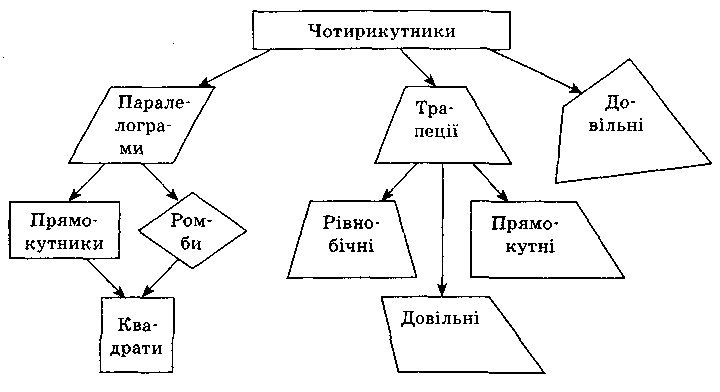 Учні заповнюють пропуски в тексті в таблиці.ІII. Систематизація умінь і навичок Знайти кути ромба: №370, 371Залежність між вписаним і центральним кутами: №398(1)Знайти периметр трапеції: №393Знайти кути вписаного чотирикутника: №408Знайти периметр прямокутника, в якому проведено бісектрису кута: №365IV. Підбиття підсумків урокуV. Домашнє завдання№375, 407, 388, 391РисункиЗавдання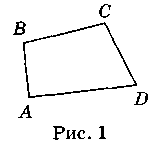 ABCD — чотирикутникВершини ______________________________________Сторони _______________________________________Протилежні вершини ____________________________Сусідні вершини ________________________________Діагоналі ______________________________________Сусідні сторони ________________________________Протилежні сторони ____________________________Периметр Р = ...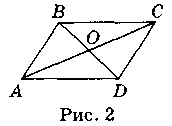 ABCD — паралелограмВластивості... = CD; ВС = ...;B = ...;... = ...; точка О — точка перетину діагоналей паралелограма: ... = ...; ВО = ... .Ознаки1. Якщо АО = ОС і ... = ..., то ABCD — паралелограм.2. Якщо DC =..., DC...AD, то ABCD — паралелограм.3. Якщо АВ = ..., AD = ..., то ABCD — паралелограм.4. Якщо ... = C, ... = …, то ABCD — паралелограм.Ознаки1. Якщо АО = ОС і ... = ..., то ABCD — паралелограм.2. Якщо DC =..., DC...AD, то ABCD — паралелограм.3. Якщо АВ = ..., AD = ..., то ABCD — паралелограм.4. Якщо ... = C, ... = …, то ABCD — паралелограм.Ознаки1. Якщо АО = ОС і ... = ..., то ABCD — паралелограм.2. Якщо DC =..., DC...AD, то ABCD — паралелограм.3. Якщо АВ = ..., AD = ..., то ABCD — паралелограм.4. Якщо ... = C, ... = …, то ABCD — паралелограм.Ознаки1. Якщо АО = ОС і ... = ..., то ABCD — паралелограм.2. Якщо DC =..., DC...AD, то ABCD — паралелограм.3. Якщо АВ = ..., AD = ..., то ABCD — паралелограм.4. Якщо ... = C, ... = …, то ABCD — паралелограм.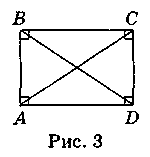 ABCD — прямокутникABCD — прямокутникВластивості1) Властивості паралелограма: ...2) АС = ...Ознаки1. Якщо ABCD — паралелограм і A =... =... =..., то ABCD — прямокутник.2.	Якщо ABCD — паралелограм і A = ...,  то ABCD — прямокутник.3. Якщо в паралелограмі BD = ..., то ABCD — прямокутник.4. Якщо в чотирикутнику A = B = C = ...,
то ABCD — прямокутник.Властивості1) Властивості паралелограма: ...2) АС = ...Ознаки1. Якщо ABCD — паралелограм і A =... =... =..., то ABCD — прямокутник.2.	Якщо ABCD — паралелограм і A = ...,  то ABCD — прямокутник.3. Якщо в паралелограмі BD = ..., то ABCD — прямокутник.4. Якщо в чотирикутнику A = B = C = ...,
то ABCD — прямокутник.Властивості1) Властивості паралелограма: ...2) АС = ...Ознаки1. Якщо ABCD — паралелограм і A =... =... =..., то ABCD — прямокутник.2.	Якщо ABCD — паралелограм і A = ...,  то ABCD — прямокутник.3. Якщо в паралелограмі BD = ..., то ABCD — прямокутник.4. Якщо в чотирикутнику A = B = C = ...,
то ABCD — прямокутник.Властивості1) Властивості паралелограма: ...2) АС = ...Ознаки1. Якщо ABCD — паралелограм і A =... =... =..., то ABCD — прямокутник.2.	Якщо ABCD — паралелограм і A = ...,  то ABCD — прямокутник.3. Якщо в паралелограмі BD = ..., то ABCD — прямокутник.4. Якщо в чотирикутнику A = B = C = ...,
то ABCD — прямокутник.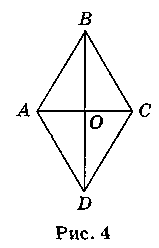 ABCD — ромбABCD — ромбВластивості1) Властивості паралелограма: ...2) AC ... BD;ABD = ...; BCA = ...; ... = ...; ... = ....Ознаки1. Якщо ABCD — паралелограм і BD... АС, то ABCD — ромб.2.	Якщо ABCD — паралелограм і АС і BD є ... його кутів, то ABCD — ромб.3.	Якщо ABCD — паралелограм і АВ = ..., то ABCD — ромб.4.	Якщо ABCD — чотирикутник з рівними ..., то ABCD...Властивості1) Властивості паралелограма: ...2) AC ... BD;ABD = ...; BCA = ...; ... = ...; ... = ....Ознаки1. Якщо ABCD — паралелограм і BD... АС, то ABCD — ромб.2.	Якщо ABCD — паралелограм і АС і BD є ... його кутів, то ABCD — ромб.3.	Якщо ABCD — паралелограм і АВ = ..., то ABCD — ромб.4.	Якщо ABCD — чотирикутник з рівними ..., то ABCD...Властивості1) Властивості паралелограма: ...2) AC ... BD;ABD = ...; BCA = ...; ... = ...; ... = ....Ознаки1. Якщо ABCD — паралелограм і BD... АС, то ABCD — ромб.2.	Якщо ABCD — паралелограм і АС і BD є ... його кутів, то ABCD — ромб.3.	Якщо ABCD — паралелограм і АВ = ..., то ABCD — ромб.4.	Якщо ABCD — чотирикутник з рівними ..., то ABCD...Властивості1) Властивості паралелограма: ...2) AC ... BD;ABD = ...; BCA = ...; ... = ...; ... = ....Ознаки1. Якщо ABCD — паралелограм і BD... АС, то ABCD — ромб.2.	Якщо ABCD — паралелограм і АС і BD є ... його кутів, то ABCD — ромб.3.	Якщо ABCD — паралелограм і АВ = ..., то ABCD — ромб.4.	Якщо ABCD — чотирикутник з рівними ..., то ABCD...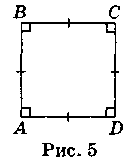 ABCD — квадратABCD — квадратВластивості1. Усі сторони...2. Усі кути...3. Діагоналі..., перетинаються...4. Діагоналі квадрата утворюють із його сторонами кути, рівні...Ознаки1. Якщо ABCD  —  чотирикутник,  у  якого АВ = ... = ... = ...  і A = ... = ... = ..., то   ABCD — ... .2. Якщо АВСD — ромб і AC = BD, то ABCD — ...3. Якщо ABCD — прямокутник і AC...BD, то ABCD — квадрат.Властивості1. Усі сторони...2. Усі кути...3. Діагоналі..., перетинаються...4. Діагоналі квадрата утворюють із його сторонами кути, рівні...Ознаки1. Якщо ABCD  —  чотирикутник,  у  якого АВ = ... = ... = ...  і A = ... = ... = ..., то   ABCD — ... .2. Якщо АВСD — ромб і AC = BD, то ABCD — ...3. Якщо ABCD — прямокутник і AC...BD, то ABCD — квадрат.Властивості1. Усі сторони...2. Усі кути...3. Діагоналі..., перетинаються...4. Діагоналі квадрата утворюють із його сторонами кути, рівні...Ознаки1. Якщо ABCD  —  чотирикутник,  у  якого АВ = ... = ... = ...  і A = ... = ... = ..., то   ABCD — ... .2. Якщо АВСD — ромб і AC = BD, то ABCD — ...3. Якщо ABCD — прямокутник і AC...BD, то ABCD — квадрат.Властивості1. Усі сторони...2. Усі кути...3. Діагоналі..., перетинаються...4. Діагоналі квадрата утворюють із його сторонами кути, рівні...Ознаки1. Якщо ABCD  —  чотирикутник,  у  якого АВ = ... = ... = ...  і A = ... = ... = ..., то   ABCD — ... .2. Якщо АВСD — ромб і AC = BD, то ABCD — ...3. Якщо ABCD — прямокутник і AC...BD, то ABCD — квадрат.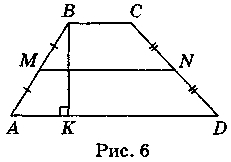 AD ... BC, AB ...CD, ВК — ... трапеції, MN — ... трапеції, A + B = ... + ...=AD ... BC, AB ...CD, ВК — ... трапеції, MN — ... трапеції, A + B = ... + ...=AD ... BC, AB ...CD, ВК — ... трапеції, MN — ... трапеції, A + B = ... + ...=AD ... BC, AB ...CD, ВК — ... трапеції, MN — ... трапеції, A + B = ... + ...=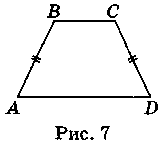 ABCD — ... трапеціяABCD — ... трапеціяABCD — ... трапеціяABCD — ... трапеція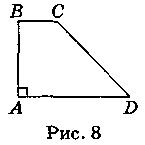 ABCD — ... трапеціяABCD — ... трапеціяABCD — ... трапеціяABCD — ... трапеція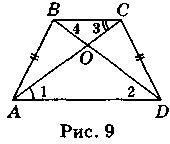 A = ..., АС = ..., 2 = ..., 4 = ...A = ..., АС = ..., 2 = ..., 4 = ...A = ..., АС = ..., 2 = ..., 4 = ...A = ..., АС = ..., 2 = ..., 4 = ...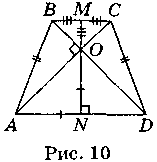 Якщо АВ = ВС, MN — висота і АС  BD, то MN = ...Якщо АВ = ВС, MN — висота і АС  BD, то MN = ...Якщо АВ = ВС, MN — висота і АС  BD, то MN = ...Якщо АВ = ВС, MN — висота і АС  BD, то MN = ...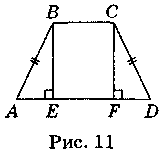 Якщо AD = a, BC = b  (a > b), AB = CD, BE  AD, CF  AD, то AE = FD = ...; AF = DE = ...Якщо AD = a, BC = b  (a > b), AB = CD, BE  AD, CF  AD, то AE = FD = ...; AF = DE = ...Якщо AD = a, BC = b  (a > b), AB = CD, BE  AD, CF  AD, то AE = FD = ...; AF = DE = ...Якщо AD = a, BC = b  (a > b), AB = CD, BE  AD, CF  AD, то AE = FD = ...; AF = DE = ...Якщо в трапеції кути при основі рівні, то...Якщо в трапеції діагоналі рівні, то...Якщо діагоналі трапеції утворюють з основою рівні кути, то...Якщо в трапеції кути при основі рівні, то...Якщо в трапеції діагоналі рівні, то...Якщо діагоналі трапеції утворюють з основою рівні кути, то...Якщо в трапеції кути при основі рівні, то...Якщо в трапеції діагоналі рівні, то...Якщо діагоналі трапеції утворюють з основою рівні кути, то...Якщо в трапеції кути при основі рівні, то...Якщо в трапеції діагоналі рівні, то...Якщо діагоналі трапеції утворюють з основою рівні кути, то...Якщо в трапеції кути при основі рівні, то...Якщо в трапеції діагоналі рівні, то...Якщо діагоналі трапеції утворюють з основою рівні кути, то...Зауваження. У задачах про трапеції найчастіше зустрічаються такі додаткові побудови:1. Проведення діагоналей трапеції (рис. 12).2. Проведення висот трапеції (рис. 13).3. Проведення прямої, паралельної одній із сторін трапеції (рис. 14).4. Проведення через вершину трапеції прямої, паралельної одній із діагоналей (рис. 15).5. Продовження бічних сторін трапеції до перетину (рис. 16).Зауваження. У задачах про трапеції найчастіше зустрічаються такі додаткові побудови:1. Проведення діагоналей трапеції (рис. 12).2. Проведення висот трапеції (рис. 13).3. Проведення прямої, паралельної одній із сторін трапеції (рис. 14).4. Проведення через вершину трапеції прямої, паралельної одній із діагоналей (рис. 15).5. Продовження бічних сторін трапеції до перетину (рис. 16).Зауваження. У задачах про трапеції найчастіше зустрічаються такі додаткові побудови:1. Проведення діагоналей трапеції (рис. 12).2. Проведення висот трапеції (рис. 13).3. Проведення прямої, паралельної одній із сторін трапеції (рис. 14).4. Проведення через вершину трапеції прямої, паралельної одній із діагоналей (рис. 15).5. Продовження бічних сторін трапеції до перетину (рис. 16).Зауваження. У задачах про трапеції найчастіше зустрічаються такі додаткові побудови:1. Проведення діагоналей трапеції (рис. 12).2. Проведення висот трапеції (рис. 13).3. Проведення прямої, паралельної одній із сторін трапеції (рис. 14).4. Проведення через вершину трапеції прямої, паралельної одній із діагоналей (рис. 15).5. Продовження бічних сторін трапеції до перетину (рис. 16).Зауваження. У задачах про трапеції найчастіше зустрічаються такі додаткові побудови:1. Проведення діагоналей трапеції (рис. 12).2. Проведення висот трапеції (рис. 13).3. Проведення прямої, паралельної одній із сторін трапеції (рис. 14).4. Проведення через вершину трапеції прямої, паралельної одній із діагоналей (рис. 15).5. Продовження бічних сторін трапеції до перетину (рис. 16).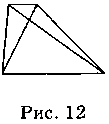 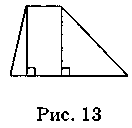 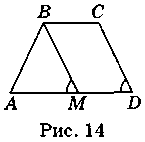 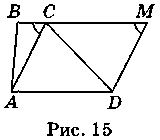 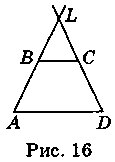 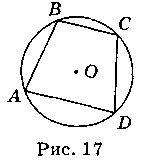 Чотирикутник ABCD є...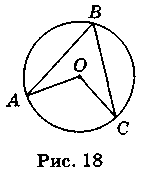 ABC — вписаний в коло; AOC — ... кут;ABC = ...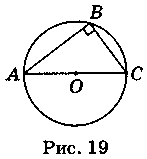 АВ — діаметр кола; ABC = ...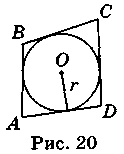 Чотирикутник ABCD є...Чотирикутник ABCD є...Чотирикутник ABCD є...Чотирикутник ABCD є...